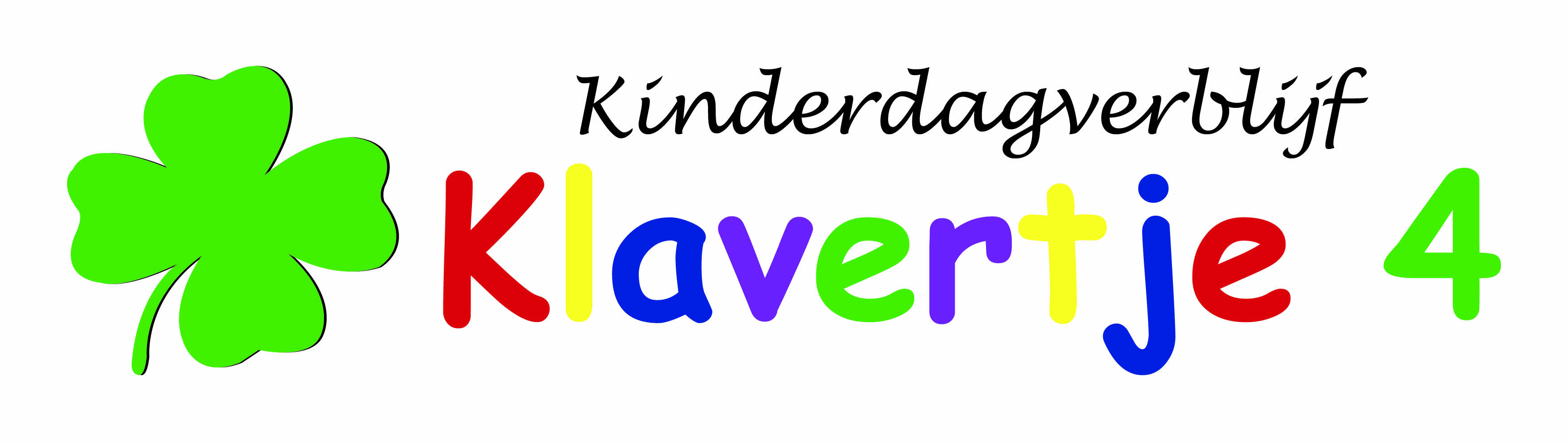 InhoudsopgaveVoorwoord	31. 	Missie, visie	31.1 	Missie	31.2 	Visie	31.3 	Pedagogische basisdoelen, pedagogisch beleid	41.4 	Personeelsbeleid	52. 	‘Open-deuren-beleid’	52.1	‘Open-deuren-beleid’	53. 	Welbevinden	53.1	Instrument estafettes	53.2 	Mentorschap en welbevinden	63.3	Kinderen met speciale behoeften	64. 	2-4 jarigen	65. 	Veiligheid / gezondheid / hygiëne	75.1 	VGGM	75.2      Achterwachtregeling	85.3	Ziekte, medicijnen	85.4 	Beroepskracht-kind-ratio en ondersteuning van andere volwassenen	85.5 	Vier-ogen-principe	9        5.6      Bijscholing …………………………………………………………………………………………………………96. 	Voeding	106.1	Voedingsbeleid	107.	Praktische werkafspraken per locatie:	107.1 	Locatie-informatie	107.2 	Indeling en gebruik ruimten	107.3 	Dagindeling	117.4 	Zindelijkheid	137.5 	Activiteiten, projecten en samenwerkingsverbanden	137.6	Buitenspelen	148	Oudercontacten	148.1 	Intakegesprek	158.2 	Wennen	158.3 	Brengen, halen	158.4	Ouderavonden	158.5 	Oudercommissie	158.6 	Schriftelijke informatie	168.7	Contactgegevens	16   9     Klachtenreglement.....................................................................................17       9.1     Klachtenreglement...............................................................................17  10     beleid ruilen / extra dagdelen......................................................................17       10.1    ruilen / extra dagdelen........................................................................17VoorwoordVoor u ligt het pedagogisch werkplan van Klavertje 4. Het werkplan is gebaseerd op de pedagogische visie en het pedagogisch beleid van Kinderopvang KLAVERTJE  dit werkplan wordt beschreven hoe pedagogisch medewerkers dit pedagogisch beleid vertalen naar de werkvloer.  Ouders kunnen in het werkplan naast allerlei praktische informatie lezen hoe er op onze locatie gewerkt wordt.Door elk jaar het werkplan aan te passen, houden we de pedagogische visie levend en kunnen we steeds nieuwe accenten leggen. Mocht u na het lezen van dit werkplan nog vragen hebben kunt u deze stellen aan de mentor van uw kind. Op onze website www.info@klavertje4valburg.nl staat naast het pedagogische beleid ook steeds actuele informatie vermeld. Afspraken, regels en protocollen die uiting geven aan de uitvoering van de kwaliteit zijn terug te vinden in de protocollenmap.  Bijvoorbeeld werken met de ‘Meldcode preventie Kindermishandeling’, het protocol ‘Ongewenst gedrag’.De pedagogische visie van Kinderopvang KLAVERTJE 4:“Kinderen zijn de motor van hun eigen ontwikkeling. Zij mogen zich op eigen wijze en in eigen tempo ontwikkelen op het brede terrein van persoonlijke en sociale competentie. Hiervoor is het nodig dat de opvang een ondersteunend en stimulerend klimaat biedt. In dit klimaat kunnen de kinderen de veiligheid, de (keuze-)vrijheid, de zelfstandigheid en het respect ervaren om individueel en met elkaar op onderzoek uit te gaan. Hierbij worden ze begeleidt en gestimuleerd door de pedagogisch medewerkers. De samenwerking met de ouders wordt daarbij uitdrukkelijk gezocht.”1. 	Missie, visie1.1 	MissieKinderopvang KLAVERTJE 4 biedt opvang aan kinderen van 0 tot 13 jaar door middel van dagopvang en buitenschoolse opvang.Ons pedagogisch hoofddoel is om kinderen de mogelijkheid te bieden zich optimaal te kunnen ontwikkelen. In het kinderdagverblijf creëren wij situaties die er voor zorgen dat kinderen zich prettig en geborgen voelen, dat ze vertrouwen hebben in eigen kunnen en in anderen. Maar ook dat ze respect ontwikkelen voor zichzelf en anderen.1.2 	Visie	Kinderopvang Klavertje 4 streeft er naar een opvoedingssituatie te bieden die aansluitend en aanvullend is op de opvoedingssituatie thuis. Klavertje 4 is een inspirerende ,veilige en warme omgeving. Het is een plaats waar kinderen leren omgaan met andere kinderen door onder meer samen te spelen, eten en slapen. Door het omgaan met ander kinderen leren ze de uitwerking van hun gedrag op andere kennen. Mede hierdoor krijgen kinderen inzicht in hun eigen gevoelens en leren ze een scala aan reactiemogelijkheden. Ook leren ze al vroeg de betekenis van delen, helpen, rekening houden met de ander ,omgaan met conflicten en opkomen voor jezelf.	Vanuit een heldere pedagogische visie stimuleren en versterken onze betrokken medewerkers een gezonde ontwikkeling voor ieder kind. Dat aansluit bij de wensen van ouders en kinderen: veelzijdig, praktisch en in de buurt.Kinderopvang KLAVERTJE 4 werkt vanuit 5 kernwaarden met als slogan: “voor de juiste zorg en veel speelplezier breng uw kind dan naar Kinderdagopvang Klavertje 4 ”: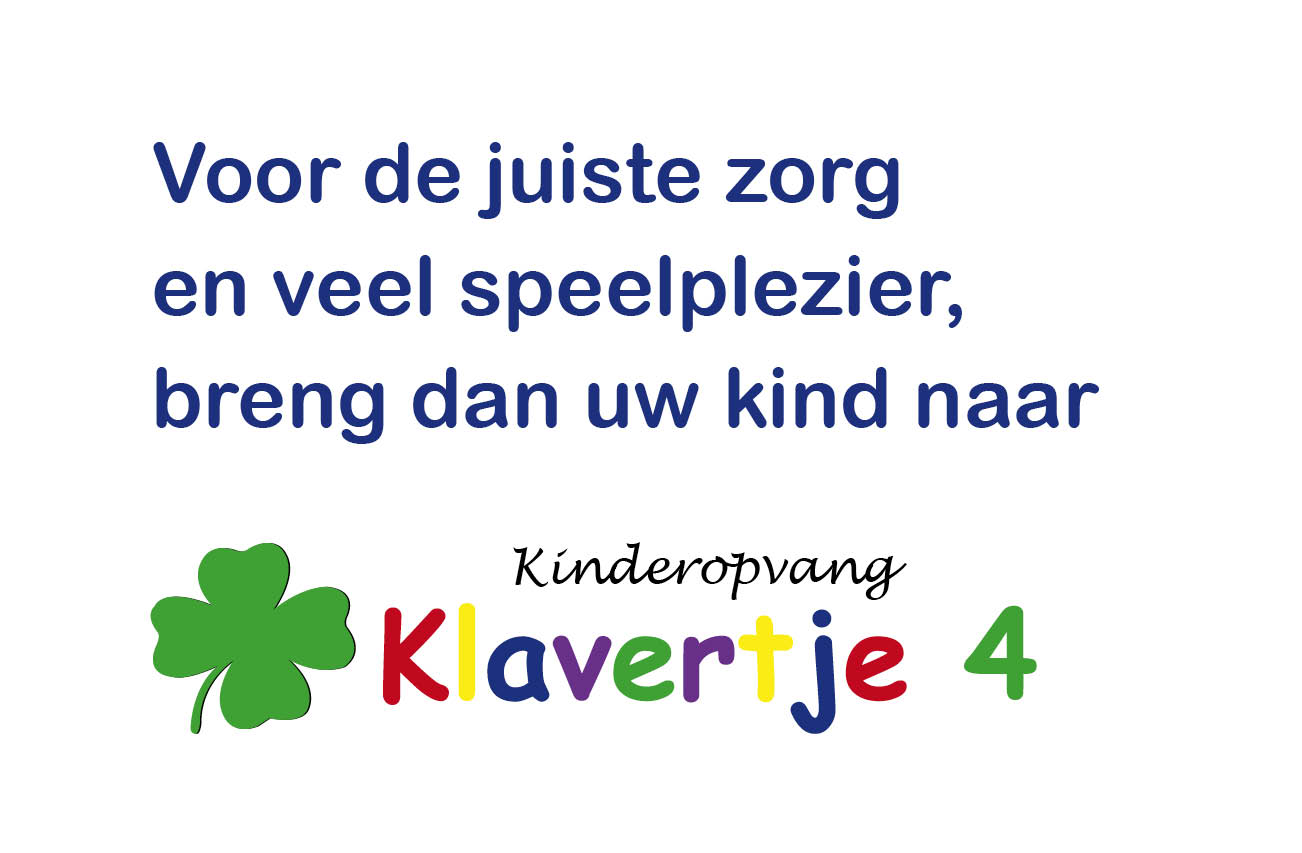 Open; Bij Kinderopvang KLAVERTJE 4 staan we open voor ieder kind, ongeacht geloof, ras of huidskleur. Ook zijn we een organisatie die open wil communiceren. Naar kinderen en hun ouders, naar collega’s en naar de samenleving waarin we werken. Dankzij onze betrokkenheid weten we wat er speelt en kunnen we de juiste opvang en zorg bieden.Kindgericht; Kinderopvang KLAVERTJE 4 wil dat ieder kind alle kansen krijgt om zich optimaal te ontwikkelen. We zien ieder kind als een individu met een eigen karakter. Het kind is de motor van zijn eigen ontwikkeling en wij stimuleren dit.Actief; Kinderopvang KLAVERTJE 4 is een ‘mensenorganisatie’ die zich voortdurend verder ontwikkelt. Met een ruim en vernieuwend aanbod naar kinderen en ouders. Denk hierbij aan onze vakantieopvang of onze activiteiten in de schoolvakanties.Warm; We bieden kinderen een warme, veilige en geborgen omgeving waar ze zich thuis voelen. Ook ouders krijgen een warm welkom, met ruimte voor overleg of een hartelijk woord.Deskundig; Kinderopvang KLAVERTJE 4 is een professionele organisatie met kennis van pedagogisch verantwoorde kinderopvang. Daarom zorgen we voor een goede opleiding van alle medewerkers. Met trainingen om deskundigheid actueel te houden en persoonlijke groei te stimuleren. Binnen Kinderopvang KLAVERTJE 4 werken pedagogisch medewerkers met een afgeronde opleiding op MBO of HBO niveau, die voldoet aan de kwalificatie-eisen uit de 1.3 	Pedagogische basisdoelen, pedagogisch beleidDe pedagogische basisdoelen vormen de basis voor ons pedagogisch beleid en het pedagogisch handelen van alle pedagogisch medewerkers binnen Kinderopvang KLAVERTJE 4. Ze zijn gebaseerd op de vier pedagogische basisdoelen voor opvoeding en opvang van hoogleraar Marianne Riksen-Walraven en zijn sinds 2005 opgenomen in de Wet Kinderopvang.De vier basisdoelen zijn:• Het bieden van emotionele en fysieke veiligheid als basis voor het welbevinden van de kinderen tijdens de opvang en als voorwaarde voor de andere pedagogische doelen.• Het ontwikkelen van persoonlijke competenties zoals veerkracht, zelfvertrouwen, zelfstandigheid, flexibiliteit en creativiteit. De persoonlijke competentie van een kind bepaalt het vermogen tot probleemoplossing en de mate waarin het kind haar/zijn levensomstandigheden aan kan.• Het ontwikkelen van sociale competenties, zoals het zich in anderen kunnen verplaatsen, conflicten kunnen voorkomen en oplossen, kunnen communiceren, samenwerken, anderen helpen en het ontwikkelen van een sociale verantwoordelijkheid.• Het zich eigen maken van waarden en normen van de samenleving waarvan de kinderen deel uitmaken. Dit doen we met respect voor de diversiteit in onze samenleving (denk aan verschillende sociale lagen, diverse culturele achtergronden, diverse godsdienstige achtergronden, zorgkinderen, etc.). Het is de bedoeling dat we een bijdrage leveren aan de opvoeding van kinderen zonder vooroordelen. Door de verschillende manieren waarop we dit expliciet gestalte geven kunnen alle ouders en kinderen zich thuis en vertrouwd voelen binnen Kinderopvang KLAVERTJE 4.Het pedagogisch beleid van KLAVERTJE 4 is te lezen op de website van Kinderopvang KLAVERTJE 4.1.5 	PersoneelsbeleidKinderopvang Klavertje 4 ziet het als opdracht om de juiste voorwaarden te scheppen voor medewerkers om in een prettig werkklimaat optimaal te kunnen functioneren. We werken met goed opgeleide medewerkers en hechten we belang aan persoonlijke ontwikkeling. Als werkgever faciliteren we door het aanbieden van opleiding en deskundigheidsbevordering. Bij eventuele nieuwe medewerkers vindt controle plaats op diploma’s en worden referenties nagetrokken. Ook wordt bij indiensttreding standaard een verklaring omtrent gedrag (VOG) aangevraagd. We werken met het door de overheid vastgestelde aantal beroepskrachten per groep. Door de inzet van onze eigen krachten is de kwaliteit van de vervanging hoog aangezien zij volledig op de hoogte zijn van het beleid en de werkwijze van Kinderopvang Klavertje 4.2. 	‘Open-deuren-beleid’2.1	‘Open-deuren-beleid’Klavertje 4 heeft 1 groep op de locatie, dus is het niet mogelijk om een open-deuren-beleid te voeren. De eigen groep is voor kinderen een veilige basis. Binnen de verticale groep bieden we verschillende leeftijdsgerichte activiteiten aan. 3. 	Welbevinden3.1	Instrument welbevindenKinderopvang KLAVERTJE 4 werkt met het volgsysteem Peuter Plus Plan. Ouders worden jaarlijks uitgenodigd om de uitkomsten van de kind observatie te bespreken. De mentor heeft hierin een belangrijke rol.Om adequaat op de ontwikkeling en behoefte van het kind te kunnen inspelen, is het belangrijk dat pedagogisch medewerkers weten wat een kind bezig houdt.Op de dagopvang wordt elk kind tot de leeftijd van 4 jaar geobserveerd, door de mentor van het kind, met behulp van het peuter plus plan. Door deze observaties geregeld te registeren in de handige app wordt het volgende stapje in de ontwikkeling zichtbaar. Deze ontwikkelingsgegevens kunnen daardoor meteen omgezet worden in bewust handelen. Hierdoor krijgen alle kinderen een passend aanbod in de zone van de naaste ontwikkeling en zijn medewerkers veel bewuster ontwikkelingsgericht aan het werk. Zo wordt ieder kind , ongeacht achterstand of voorsprong, tot maximale ontwikkelingskansen uitgedaagd.  Structurele inzet van het observatie-instrument ondersteunt bij:Gericht nadenken over de ontwikkeling en het welbevinden van een kind tijdens de opvang.Signaleren van evt. belemmeringen of problemen die het kind ondervindt, hiervoor oplossingen bedenken en indien nodig de houder inschakelen.De basis leggen voor uitwisseling tijdens kindbesprekingen met ouders.De geldende afspraken met ouders over het kind checken op relevantie.Het ondersteunen van collega’s wanneer de mentor van mening is dat een kind extra of andere aandacht nodig heeft.3.2 	Mentorschap en welbevinden Ieder kind krijgt een mentor toegewezen. Deze mentor wordt tijdens een ouderavond persoonlijk bekend gemaakt aan de betreffende ouder of wanneer een kind nieuw is bij het kdv. Deze mentor is het aanspreekpunt voor de ouders. Bij toewijzing van mentorschap is rekening gehouden met voldoende aanwezigheid tegelijkertijd met het kind en het aantal kinderen waarvan een pedagogisch medewerker al mentor is.De mentor is verantwoordelijk voor een aantal zaken:De mentor plant en voert (een deel) van het intakegesprek, introduceert de ouder op de groep en zorgt voor het registreren van belangrijke gegevens.De mentor voert de observaties uit volgens het instrument ‘estafettes’. De observatie wordt met minimaal één collega pedagogisch medewerker doorgesproken maar meestal met alle collega’s. De mentor draagt zorg voor goede samenwerking met de ouders van het mentorkind.De mentor zorgt voor vervanging wanneer hij/zij langer dan een maand afwezig is en stelt ouders hiervan op de hoogte.De mentor is verantwoordelijk voor de planning van de kind gesprekken met ouders. De mentor houdt het kind gesprek met de ouders.De mentor zorgt ervoor dat de naaste collega’s op de hoogte zijn van de afspraken die tijdens het kind gesprek zijn gemaakt.De mentor houdt naast de observaties en gesprekken hierover de grote lijn van de ontwikkeling van het kind in de gaten.De mentor brengt indien nodig het kind ter bespreking in, in het werkoverleg.Ieder kind heeft twee vaste gezichten ( pedagogisch medewerker) die hij of zij ziet tijdens de dagen dat het kind er is. Bv; maandag,”pw truus” en op woensdag “pw miep’ aangevuld met een andere pedagogisch medewerker.3.3	Kinderen met speciale behoeften Bij Kinderopvang KLAVERTJE 4 zijn in principe alle kinderen welkom, ook kinderen met speciale behoeften. Dit zijn kinderen die in hun ontwikkeling belemmerd worden door aanleg, gezinsfactoren, omgevingsfactoren, of een combinatie hiervan. Deze kinderen doen op hun eigen niveau mee in ons dagritme. Regelmatig vindt er een evaluatiegesprek plaats met ouders om te bespreken of de opvang nog steeds voldoet en haalbaar is.Op het gebied van kinderen met speciale behoeften zoekt Kinderopvang KLAVERTJE 4 zoveel mogelijk de samenwerking met derden in dit geval bij de Voorschoolse zorgcoördinator Overbetuwe. Contact persoon is Veronique van Egmond (veronique.van.egmond@vggm.nl)  088-3556171.4. 	2-4 jarigen Om peuters meer uitdaging in activiteiten te bieden en voor te bereiden op school, werken we met een speciaal aanbod. Dit doen we door ruimte voor de 2-4 jarigen te creëren die vooral bij deze leeftijd aansluit en waar met regelmaat activiteiten voor de 2-4 jarigen worden georganiseerd. Denk bijvoorbeeld aan knutselen, spelletjes doen, koken, bewegen, voorlezen of liedjes zingen. 5. 	Veiligheid / gezondheid / hygiëne 5.1 	VGGMOp basis van de wet Kinderopvang kunnen wij een zeer uitgebreide onaangekondigde controle krijgen van de VGGM (voorheen GGD). Het rapport dat wij na afloop ontvangen hangt voor u als ouder in het halletje en zijn tevens inzichtelijk via de website van Kinderopvang KLAVERTJE 4.De bevindingen en afspraken die zijn opgesteld tussen houder en de contactpersoon van de VGGM en worden regelmatig besproken tijdens geplande werkoverleggen. Zo is en blijft het team op de hoogte van gemaakte afspraken die van belang zijn in het kader van de veiligheid, gezondheid en hygiëne.Daarnaast vullen we jaarlijks een risico-inventarisatie (RIE) in op het gebied van veiligheid en gezondheid. Alle ruimten van de locatie komt in de risico-inventarisatie aan bod. De risico’s die uit de RIE naar voren komen worden beschreven in een actieplan. De RIE en de actieplannen worden jaarlijks besproken met het team en de oudercommissie. Huisregels die hier uit voortkomen en gelden voor kinderen en medewerkers, zijn inzichtelijk op de lokatie.Met ingang van januari ’21 is er een actueel veiligheids en gezondheidsbeleid op de groep aanwezig.Het beleid beschrijft hoe het samen met de pedagogisch medewerkers een continu proces is van opstellen , implementeren , evalueren en actualiseren is.Kinderen onderzoeken en ontdekken veel in hun eigen omgeving. Om ze dit veilig te laten doen er een aantal voorwaarden waar wij voor zorgen;Beveiliging van scherpe hoeken, radiatoren en stopcontactenEr zijn meerdere rookmelders aanwezig en twee brandblusapparaten. Er is een calamiteitenplan en er wordt jaarlijks een calamiteitenoefening met de kinderen gehouden. Op de locatie werken medewerkers die bekend zijn met Kinder-EHBO en tevens is er altijd een BHV-er aanwezig. Er wordt regelmatig gecontroleerd of het speelgoed in orde zijn; geen scherpe randen, spijkertjes enz. De deuren van ruimten waar kinderen niet naar binnen mogen, zijn vergrendeld (zoals de voorraadkasten, volwassenen toilet enz.).Er zitten aan de deuren veiligheidsstrips zodat de vingers van de kinderen er niet tussen kunnen komen.De groeps- en slaapruimte worden dagelijks geventileerd.Alle schoonmaakmiddelen zijn buiten bereik van kinderen opgeborgen.De speeltoestellen worden jaarlijks gecontroleerd. Hygiëne is erg belangrijk op het kinderdagverblijf. Kinderen spelen vaak op de grond en vooral de jongste kinderen steken alles in hun mond. Vanaf dag één begint de weerstand tegen infecties zich hierdoor op te bouwen. Door aandacht te hebben voor een goede hygiëne en verzorging voorkomen we risico’s;Kinderen wassen hun handen na toiletbezoek en na het buitenspelen.Speelgoed wordt grondig schoongemaakt. Dit wordt geregistreerd op het schoonmaakrooster. De frequentie waarmee dit gebeurt, wie dit doet en hoe, is terug te vinden in ons schoonmaakschema gebaseerd op de uitkomsten van de Risico Inventarisatie Gezondheid en de adviezen van de VGGM.Wc’s en vloeren worden dagelijks schoongemaakt. De aankleedkussens na iedere verschoonbeurt.De pedagogisch medewerkers gebruiken plastic handschoenen tijdens het verschonen van poepluiers en wassen hun handen goed na het verschonen van ieder kind en voor de verschillende eetmomenten.Na ieder gebruik wordt de oorthermometer vernieuwd met een nieuw hoesje. En de thermometer schoongemaakt met 70% alcohol.5.2 	AchterwachtregelingBij Klavertje 4 is er een calamiteitenachterwacht aangewezen. De calamiteitenachterwacht wordt in de meeste gevallen (als ze niet op de locatie aanwezig is) als eerste gebeld om binnen 15 minuten naar de locatie te komen zodat er fysieke hulp aanwezig is die bekend is met de locatie, medewerkers en kinderen. Dit is de eigenaar van het café de Viersprong, deze zit in het zelfde pand. Indien de calamiteitenachterwacht onmogelijk zelf weg kan zorgt zij voor een vervanger. In situaties waarbij de medewerker (tijdelijk) alleen staat omdat het aantal kinderen dit toelaat wordt er daarnaast een bel ronde ingezet. Mocht namelijk in uitzonderlijke situaties de medewerker zelf onwel worden, dan wordt dit tijdig gesignaleerd. Is de bezetting van de groep van dien aard dat er twee pedagogisch medewerkers op die dag werken dan blijft de 2e pedagogisch medewerker tijdens de pauze op of rond de groep als achterwacht.Kinderopvang KLAVERTJE 4 heeft veiligheid hoog in het vaandel staan en heeft met al deze maatregelen de veiligheid van kinderen en medewerkers zo optimaal mogelijk ingericht.5.3	Ziekte, medicijnenOnze locaties zijn niet berekend op de opvang van zieke kinderen. Ziekte is echter een nogal rekbaar begrip. Bij de vraag of een kind dat ziek is naar het dagverblijf mag komen of blijven, is de mate waarin het kind zich ziek voelt een belangrijke leidraad. De pedagogisch medewerker beoordeelt dit per geval en stelt zich hierbij de volgende vragen:Kan het kind meedoen aan de activiteiten van de groep of voelt het zich echt niet lekker? Wanneer een kind zich echt ziek voelt is het voor het kind meestal prettiger om thuis te zijn.Kan het kind meedoen aan het verzorgingsritme in de groep of heeft het kind meer verzorging of aandacht nodig dan de pedagogisch medewerkers kunnen bieden?Is er een reden dat het kind ter bescherming van de gezondheid van de andere kinderen thuis moet blijven? Ter beoordeling hiervan wordt het handboek van het RIVM gebruikt, getiteld ‘Gezondheidsrisico`s in een kindercentrum of peuterspeelzaal’ Er zijn nog meer afspraken omtrent koorts, infectieziekten, vaccinaties en hygiëne. we volgen de richtlijnen van de VGGM.5.4 	Beroepskracht-kind-ratio en ondersteuning van andere volwassenen Kinderopvang KLAVERTJE 4 hanteert een duidelijk beleid, op basis van een wettelijk kader, voor het maximaal aantal kinderen dat door één pedagogisch medewerker wordt opvangen; het gaat dan om het aantal gelijktijdig aanwezige kinderen. Een verticale groep op het kinderdagverblijf telt maximaal 16 kinderen met 3 pedagogisch medewerkers in een verdeelde leeftijd van 0-4 jaar. De exacte planning per dag gebeurt ten alle tijden conform het landelijke rekenmodel te vinden op www.1ratio.nl. Op het memobord staat vermeld wie er op welke dagen werken zodat ouders weten wieze kunnen verwachten.De pedagogisch medewerkers worden tijdens het werken op de groep ondersteund door stagiaires die voor een bepaalde periode aanwezig zijn. De ondersteunende taken van stagiaires kunnen zijn; voorlezen, spelletjes, knutselen, licht huishoudelijk werk, onder begeleiding van een pedagogisch medewerkster verschonen of naar bed brengen.De stagiaires hebben een vast begeleider waarmee regelmatig geëvalueerd wordt.   Soms zijn stagiaires 2 dagen in de week aanwezig, soms 4 dagen per week. Zij worden niet meegeteld in de beroepskracht-kind-ratio.Inhoudelijke ondersteuning wordt geboden door de houder tijdens werkbegeleidingen en teamvergaderingen. Ook kan er inhoudelijk een beroep gedaan worden op een pedagogisch adviseur van de brede school.De Rol van de houder.De houder van Klavertje 4 geeft operationeel leiding aan de medewerkers, waar diverse soorten opvang worden geboden (dagopvang, buitenschoolse opvang.) De houder geeft sturing aan en begeleidt de medewerkers en zorgt ervoor dat de dagelijkse gang van zaken op de opvanglocaties op optimale wijze doorgang kan vinden. De houder draagt zorg voor de uitvoering van het beleid op het gebied van de inrichting en uitstraling van de locaties, het locale financiële beleid en de uitvoering van de dienstverlening op de werkvloer. De houder zorgt er ook voor dat klanten tevreden zijn en dat de locatie op een voor klanten herkenbare en juiste wijze geprofileerd wordt. De houder , tevens werkzaam op de groep is het interne contactpersoon op het gebied van grensoverschrijdend gedrag, neemt initiatieven in het kader van preventie en voorlichting en implementeert de aanpak. Daarnaast is hij/zij eerste aanspreekpunt voor ouders en kinderen en collega’s en verwijst zo nodig naar de Externe vertrouwenspersoon. Zie protocol grensoverschrijdend gedrag.5.5 	Vier-ogen-principeEen specifieke aanbeveling vanuit de commissie Gunning, het zgn. ‘vierogen/orenprincipe’, is vertaald in de gewijzigde ministeriele regeling kwaliteit kinderopvang en peuterspeelzalen. Op 1 juli 2013 is dit principe (in de regeling wordt gesproken over het ‘vierogenprincipe’) in werking getreden. Dit principe houdt in dat er altijd een volwassene moet kunnen meekijken of meeluisteren met een beroepskracht. Een beroepskracht mag nog steeds alleen op de groep staan, zolang er maar op elk moment een andere volwassende de mogelijkheid heeft om mee te kijken of te luisteren. Dit doen we concreet op Klavertje 4:Elkaar kunnen zien of horenWij zorgen voor 2 medewerkers op de groep voor het grootste gedeelte van de dagCalamiteitenregelingToegangsbeveiligingOpen deuren bij verzorgen/verschonen kindRamen in deuren en groepenBabyfoon in de slaapkamerIemand aan het werk zien, alerte signalering en weten hoe feedback te geven aan een collegaProtocollen en procedures (zoals de klachtenprocedure, preventie kindermishandeling) Borgen beleid, bespreekbaar maken van signalen in werkoverleggen, oefenen met geven en ontvangen van feedback Vertrouwenspersoon klanten en vertrouwenspersoon medewerkersInspecties VGGM Medewerkers en samenwerkingspartners VOG / continue screeningHouder en andere medewerkers (cafe, schoonmakers) lopen binnen5.6 BijscholingPedagogisch medewerkers van Kinderdagverblijf Klavertje 4 krijgen jaarlijks bijscholing in BHV en kinder EHBO. De pedagogisch medewerkers worden verder in de gelegenheid gesteld om aan andere cursusen / bijscholing deel te nemen. Zo gaan alle pedagogisch medewerkers een bijscholing volgen betreffende de ontwikkeling van baby’s. Dit gaat gebeuren in de periode van 2018-2023.6. 	Voeding6.1	VoedingsbeleidHet aanleren en voorleven van een gezonde leefstijl vinden we belangrijk bij Kinderopvang KLAVERTJE 4. Naast voldoende beweging hechten we veel waarde aan gezonde voeding. Goede eetgewoonten bestaan uit een gezonde basis met af en toe iets extra’s zodat een kind veel verschillende smaken proeft, het extra’s echt bijzonder blijft, er geen overdosis aan keuzes is en de maaltijd aantrekkelijk gepresenteerd wordt.We volgen de richtlijnen van het voedingscentrum.7.	Praktische werkafspraken per locatie: 7.1 	Locatie-informatieKlavertje 4 is een klein kinderdagverblijf, met een huiselijke sfeer,  in de het dorp Valburg. Delocatie ligt middenin de dorpskern van Valburg en heeft een kleine, gezellige binnenplaats.Bij kinderdagverblijf Klavertje 4 worden 5 dagen per week maximaal 16 kinderen in de leeftijd van 0-4 jaar opgevangen in één groep. Het team van Klavertje 4 wordt gevormd door pedagogisch medewerkers die met veelplezier de kinderen verzorgen, hen volgen en stimuleren in hun ontwikkeling enzelfredzaamheid. Via een leeftijdsgericht aanbod aan activiteiten krijgt elk kind iederedag opnieuw prikkels om te leren en te ontdekken. Uitgangspunt hierbij is dat het kind de ruimte krijgt om zich in eigen tempo en vanuit eigen interesse te ontwikkelen. Daarbij leert het rekening houden met anderen, maar krijgt het ook de kans om zichzelf te blijven. We volgen het kind leidster ratio.7.2 	Indeling en gebruik ruimtenHet kinderdagverblijf heeft een warme uitstraling, via de hal komt u in de ruimegroepsruimte waar verschillende speelhoeken voor de kinderen zijn, bijv. een baby hoekwaar kinderen veilig kunnen spelen en ontdekken; een poppenhoek; een peuterhoekwaar de 3,5 - 4 jarigen met speciale materialen kunnen knutselen, bouwen of andereactiviteiten kunnen doen. Daarnaast is er een verschoonruimte en zijn er hoge tafels metbanken waaraan gegeten wordt of activiteiten gedaan worden. Er is een slaapkamer. De binnentuin is via het halletje direct toegankelijk, er wordt dan ook dagelijks buiten gespeeld. De groep is verticaal. Dit betekent dat kinderen in de leeftijd van 0-4 samen op één groep worden opgevangen. Op deze manier krijgen de kinderen de mogelijkheid om zo veel mogelijk zelfstandig vorm te geven aan hun eigen ontwikkelingsproces.Enkele pedagogische argumenten voor een verticale groep zijn:In een verticale groep kan ieder kind zijn/haar eigen tempo en   Ontwikkelingstraject het beste volgen.Het kunnen observeren en nabootsen van het spel (met name oudere   groepsgenoten) daagt de kinderen uit.Kinderen hoeven niet van groep te wisselen en kunnen langer in dezelfde groep   blijven, dit bevordert kind vriendschappen.7.3 	Dagindeling7.30 - 8.30 uur:De kinderen worden gebracht door hun ouders. Haal en brengmomenten zijn belangrijk voor het welbevinden van de kinderen. Het is van belang dat de kinderen met een prettig en veilig gevoel bij ons komen en dat de ouder met een fijn gevoel naar het werk kan gaan. Wij zorgen onder andere voor een goede overdracht met ouders. Ook zorgen wij voor rust op de groep tijdens de haal en brengmomenten zodat we rustig alle vragen van de ouders kunnen beantwoorden en wij eventueel vragen aan de ouders kunnen stellen. Om rust te creëren leggen we vooraf speelgoed klaar op tafel, bijvoorbeeld; puzzels, boekjes of kleurplaten. We beïnvloeden het welbevinden van het kind door bij binnenkomst van het kind contact te maken met het kind door onder andere goedemorgen te zeggen en complimentjes te geven. Bij het afscheid nemen spelen wij in op de wensen van het kind, bijvoorbeeld door te gaan zwaaien bij het raam. 9.30 uur: Verschoon en plas ronde. Oudere peuters gaan onder begeleiding naar het toilet. We stimuleren de zindelijkheid: de kleinere peuters gaan op het potje. De kinderen met een luier worden verschoond. Het welbevinden van kinderen stimuleren wij om goed te kijken naar wat het kind aangeeft. Wil het nog niet op het potje of toilet dan proberen we het een volgende keer. Tijdens verzorgmomenten is persoonlijk contact zoals oogcontact, knuffelen en aandacht geven van belang voor het welbevinden. 9.40-10:00 uur: fruit eten,Bij het fruit eten wordt water aangeboden. Na het fruit eten zingen we liedjes. Na het fruitmoment worden de gezichten en handen gewassen, We stimuleren de zelfredzaamheid van kinderen door ons te helpen bij het opruimen van de tafel en het naar de keuken brengen van de bekers. De jongste kinderen gaan nu slapen.10:00- 11.30 uur:Vrij (buiten) spelen of meedoen aan activiteiten die worden aangeboden. Door in te spelen op de behoefte van het kind beïnvloeden wij het welbevinden van het kind. Kinderen mogen kiezen aan welke activiteit ze mee willen doen. In principe gaan we iedere dag met de kinderen naar buiten. Er zijn uitzonderingen als het erg slecht weer is. 11.15 uur:We gaan samen opruimen en we houden een plasronde zodat we 11.30 uur aan tafel kunnen.11.30 – 12.15 uur: We gaan rond half twaalf aan tafel als we merken dat de kinderen zin hebben om te eten en uitgespeeld zijn. Voor het tafelmoment worden de handen gewassen. Kinderen krijgen de eerste boterham met hartig beleg. Ze mogen kiezen uit smeerkaas of smeerworst. Hierna mogen ze een boterham met zoet beleg. We drinken een beker melk erbij.De pedagogisch medewerksters eten samen met de kinderen aan tafel. We stimuleren de zelfredzaamheid van de kinderen door ze zoveel mogelijk zelfstandig te laten eten. De kinderen die 3 jaar zijn worden gestimuleerd om zelf hun brood te smeren . Gezelligheid creëren wij aan tafel door te praten met de kinderen en door in te gaan op hun initiatieven. Na de lunch worden de gezichten en handen gewassen, waarna kinderen naar het toilet gaan of worden verschoond. Vanaf 12.15 – 13.00 uur:De kinderen die tussen de middag gaan slapen worden omgekleed om een middagdutje te gaan doen. We stimuleren de zelfredzaamheid door de kinderen zichzelf uit te laten kleden en elkaar te laten helpen. Zij slapen (evt.) met hun eigen knuffeltje en/of speentje. Deze wordt na het slapen weer door de pedagogisch medewerkster in het eigen tas opgeborgen. De kinderen gaan zelf spelen / lezen of worden voorgelezen op de bank. De kinderen worden altijd onder begeleiding van een pedagogisch medewerkster naar bed gebracht. De slaapkamer grenst aan de groepsruimte. Er blijft een pedagogisch medewerker op de slaapkamer tot iedereen slaapt. 12.30-13.30 uur:Kinderen die een ochtend zijn geweest of komen voor het middagdeel. We maken tijd voor de ouder voor een goede overdracht.12.45 -14.30 uur:De oudere kinderen die tussen de middag niet slapen mogen vrij spelen. Er wordt een rustige activiteit aangeboden om op deze manier een rustmoment te bieden. Ook is dit vaak een goede gelegenheid om op de leeftijd van oudere peuters afgestemd materiaal aan te bieden. Bij het spelen met ‘kleinere’ materialen, zoals kraaltjes, spelen de kinderen altijd aan tafel en onder begeleiding van een pedagogisch medewerkster. Het materiaal wordt na het spelen direct opgeruimd. Daarnaast zijn ook de allerkleinste kinderen op dit tijdstip wakker en is er gelegenheid deze kinderen persoonlijke aandacht te geven. Vanaf 14.15 uur: De kinderen die uit bed komen worden verschoond of gaan naar het toilet. Alle kinderen gaan aan tafel en krijgen te drinken en een koekje. Na het tafelmoment laten we de keuze aan het kind om vrij te gaan spelen of mee te doen aan een activiteit. Dit kan zowel binnen als buiten. 16:15/16:30 uur:We verschonen de kinderen en stimuleren de zelfredzaamheid van de kinderen door de grotere kinderen zelf naar het toilet te laten gaan. Rond 16.30 uur: De kinderen worden uitgenodigd om aan tafel te komen. Er wordt een fruit gegeten en we drinken een beker  water.Ouders die een warme maaltijd hebben meegenomen voor hun kind krijgen dit nu aangeboden. Na het tafelmoment bieden we de kinderen een gerichte activiteit aan om voor de kinderen de rust te bewaken tijdens overdrachtsmomenten met de ouders. We gaan dan bijvoorbeeld boekjes (voor)lezen, of we spelen bijvoorbeeld met de treinbaan.Vanaf 17.00 uur: Vanaf dit moment kunnen/ worden de kinderen opgehaald. We zorgen dat het ophalen van de kinderen rustig verloopt. De kinderen zijn bezig met een activiteit binnen  en we zorgen dat we een goede overdracht kunnen hebben met de ouders over het verloop van de dag van het kind. Er wordt verteld wat het kind die dag gedaan heeft, wat de slaaptijden zijn en wat het kind gegeten heeft. In het kader van het welbevinden wordt er gedag gezegd tegen zowel ouder als kind. Zo voelt het kind zich gezien en gehoord. 18.30 uur: Klavertje 4 gaat sluiten.Wanneer iemand anders het kind komt ophalen, geldt dat pedagogisch medewerkers tevoren door ouders worden ingelicht.Indien dit niet is gebeurd, wordt er telefonisch overlegd met ouders voordat het kindwordt meegegeven. 7.4 	ZindelijkheidDe leeftijd waarop een kind zindelijk wordt, is voor ieder kind verschillend. Wanneer een ouder of pedagogisch medewerker merkt dat een kind er aan toe is, gaan we met elkaar in overleg over de zindelijkheidsbegeleiding.Baby’sVoor de baby’s hanteren we vaste verschoonmomenten en daarnaast verschonen we baby’s extra wanneer dit nodig is. Tijdens het verschonen praat de pedagogisch medewerker over alle handelingen die ze doet en probeert een klein spelletje of liedje met de baby te doen.Dit is een van de momenten waarop de baby gerichte individuele aandacht van de pedagogisch medewerker ontvangt.DreumesenVoor de dreumesen hanteren we vaste verschoonmomenten en daarnaast verschonen we ze extra wanneer dit nodig is. Wanneer de dreumes interesse voor het potje/ wc krijgt, bespreken we dit met de ouders en gaan proberen de dreumes vertrouwd te laten raken met het potje. De eerste paar keren praten we met de dreumes over het potje/ wc en laten zien dat andere kindjes plassen en poepen op het potje/ wc. Daarna mag de dreumes er zelf op zitten wanneer hij dat wil (evt. met luier/broek nog aan). Wanneer de dreumes aangeeft: ‘ik wil plassen op het potje/ wc’ dan gaan we het proberen zonder de luier. Wanneer een dreumes werkelijk heeft geplast, belonen we hem uitbundig door positief en gericht te benoemen wat de dreumes gedaan heeft. We werken ook met een beloningssysteem met stickers plakken. Na het plassen laten we de dreumes zijn handen wassen. Ouders vragen we voor voldoende reservekleding te zorgen in de tas van hun kind.PeutersVoor de peuter hanteren we vaste momenten om te gaan plassen, daarnaast geeft de peuter het ook zelf aan wanneer hij moet plassen. De peuter bevindt zich meestal in het stadium dat hij niet meer op het potje wil plassen maar op de kleine toiletjes die we hebben. In deze leeftijd zijn er kinderen die volledig zelfstandig naar het toilet kunnen, maar ook kinderen die hierin nog de ondersteuning van hun pedagogisch medewerker nodig hebben. Een voor de peuter vast ritueel na het plassen is handen wassen.7.5 	Activiteiten, projecten en samenwerkingsverbanden Er wordt veel aandacht besteed aan activiteiten en feesten gedurende het jaar. Carnaval,Sinterklaas, Kerst, Vader- en Moederdag, en kinderverjaardagen zijnjaarlijks terugkerende feesten met hun vaste rituelen. Deze worden verder aangevuld met thema activiteiten. Denk aan zomer, herfst, winter, lente. SinterklaasfeestJaarlijks besteden we aandacht aan dit feest, het gaat vooral om de gezellige sfeer indeze voor kinderen spannende tijd van het jaar.Verjaardag kinderenWanneer een kind jarig is vieren we dit graag met de kinderen. Een kind krijgt een mooiefeestmuts en er wordt naar hartenlust gezongen en muziek gemaakt. Het is natuurlijkook leuk wanneer de jarige Jop trakteert. We streven naar een gezonde traktatie.UitstapjesAf en toe vinden er activiteiten buiten het dagverblijf plaats bijv. Een boodschap doen, of een bezoek aan de bibliotheek in de school.Als er uitstapjes worden gedaan buiten het dagverblijf dan worden de ouders van tevoren ingelicht. Dit gebeurt mondeling. Vindt er spontaan een uitstapje plaats dan hangt er een brief op de deur, voor de ouders/verzorgers die hun kind komen ophalen, met deinformatie waar de groep heen is en een telefoonnummer waarop de pedagogischmedewerksters zijn te bereiken. De pedagogisch medewerksters hebbenvoor het vertrek de houder op de hoogte gesteld van het uitstapje. Zij nemen de telefoon, de kindlijst en telefoonnummers van ouders mee. Per uitstapje wordt er gekeken naar het aantal aanwezige pedagogisch medewerksters en het aantal aanwezige kinderen. Klavertje 4 houdt de volgende richtlijn aan: 3 kinderen op 1 leidster.Samenwerkingsverband Brede SchoolSinds juni 2007 is er een brede school in Valburg. Brede school Zuidenwind. Kinderdagverblijf klavertje 4 is een van de 3 participanten. Samen met peuterspeelzaal ‘De Regenboog’, basisschool ‘St. Jacobusschool’ zijn we bezig om een goed en op elkaar afgestemde samenwerking te creëren.  7.6	BuitenspelenIedereen weet dat buitenspelen belangrijk is voor de ontwikkeling van kinderen. Buiten spelen kinderen op een andere manier doordat de ervaring van ruimte, weer, natuur, licht en ondergrond een heel andere is waardoor het spel en onderzoek van kinderen verschilt met die in de binnenruimte. Buiten spelen vraagt andere vaardigheden en biedt andere mogelijkheden.Om een paar voorbeelden te noemen. Buiten zijn andere geuren en kleuren. Buiten nodigt uit tot grotere grovere en snellere bewegingen (rennen, hinkelen, fietsen) en tot ontdekken van levende en dode natuur (insecten, vogels, planten, vlinders, vallende balderen, dorre bloemen). Buiten inspireert tot het omgaan met wisselende en minder te beïnvloeden omstandigheden zoals licht, schaduw, zon, koude, regen, sneeuw en wind (over je schaduw springen, sneeuw eten, regen op je tong, blaadjes vangen, windmolentjes, slingers in de boom). Buiten liggen de materialen letterlijk en figuurlijk voor het oprapen. De associaties verschillen van die binnenshuis. Dit inspireert tot fantasiespel, tot grote dingen ondernemen en met je handen creëren. Bij Kinderopvang KLAVERTJE 4 geldt de afspraak dat alle kinderen van de groep zo vaak mogelijk naar buiten gaan.8	OudercontactenNaast de contacten die ouders met de pedagogisch medewerkers hebben met betrekking tot het Welbevinden, zijn er meerdere momenten waarop oudercontacten plaats vinden;8.1 	IntakegesprekIn principe maakt de mentor telefonisch een afspraak met de ouders en het kind voor een intakegesprek. De mentor voert (een deel) van het intakegesprek. Het gesprek vindt voor de plaatsingsdatum plaats. Bij een spoedplaatsing vindt er een korter intakegesprek plaats. Degene die de afspraak gemaakt heeft, zet de afspraak in de agenda. De mentor/pedagogisch medewerker voert het gesprek. En noteert eventuele bijzonderheden in het leidsterschrift en op het inschrijfformulier.8.2 	WennenEen goede wenperiode kan een belangrijke rol spelen in het ontstaan van een veilige basis voor het kind. Voor alle kinderen geldt dat ze kunnen wennen als ze nieuw op het kinderdagverblijf geplaatst worden. Wennen gebeurt in overleg met de mentor bij voorkeur op de geplaatste dagdelen. Wennen kan niet voordat de ouder het contract heeft ondertekend, plaats vinden en ook niet tijdelijk boventallig. Als het contract ondertekend is mag het kind, mits de groepsgrootte van de stamgroep dit toelaat, wel kosteloos wennen voor de 1e opvang dag. Tijdens de intake worden over het wennen afspraken met de ouders gemaakt en deze worden schriftelijk vastgelegd op het groeiformulier en eventuele andere toestemmingsformulieren.8.3 	Brengen, halenTijdens het brengen en halen van de kinderen is de overdracht / communicatie met deouders erg belangrijk. We proberen voor iedere ouder even tijd te maken. Mochten wemet een ouder in gesprek zijn terwijl er een andere ouder binnenkomt of zijn we nog metiets bezig, dan maken we kenbaar dat we er zo voor ze zijn. Tijdens de overdracht horenwe graag van de ouders welke bijzonderheden er zijn met betrekking tot hun kind. Ookleuke gebeurtenissen zijn het waard om te vertellen. De pedagogisch medewerkerskunnen hier dan later met uw kind op terug komen. Overdracht vindt ook plaats d.m.v.het schriftje. Hierin is voor zowel de ouder als voor de pedagogischmedewerkers ruimte om een overdracht van een bepaalde dag te schrijven. Het schriftje van kinderen tot 1 1/2  jaar schrijven we elke dag en het schriftje voor kinderen vanaf 1 1/2 jaar schrijven we een korter verhaaltje mochten de ouders daar behoefte aanhebben. Anders vindt er een mondelinge overdracht plaats. We vragen ouders altijd om bij het ophalen met hun kind gedag te zeggen, zodat depedagogisch medewerkers duidelijk weten dat het kind meegenomen is.Het is fijn wanneer kinderen voor 9.00 uur gebracht worden en na 17.00 uur weer opgehaald worden.8.4	OuderavondenOp ons dagverblijf houden we, bij voldoende belangstelling, 1x per jaar een ouderavond,deze wordt gezamenlijk met de oudercommissie en team verzorgd. Op hetprogramma staat een gezamenlijk gekozen onderwerp. Ouders worden hier te voren overgeïnformeerd.8.5 	OudercommissieBij Klavertje 4 hebben we een oudercommissie. Zij hebben minimaal 3x per jaaroverleg met de houder over de gang van zaken binnen het dagverblijf. Ookorganiseren zij in samenspraak met het team een ouderavond. Daarnaast bieden zeondersteuning bij activiteiten.8.6 	Schriftelijke informatieOm ouders te informeren over allerlei zaken die het dagverblijf betreffen gebruiken wede nieuwsbrief. In een nieuwsbrief treft u informatie aan over bijv. het personeel,voortgang van doelen uit het werkplan van de locatie, ontwikkelingen op de locatie,nieuws van de groep, zicht op activiteiten en thema`s en mededelingen etc.De nieuwsbrief komt gemiddeld 4x per jaar uit. 8.7	ContactgegevensKinderdagverblijf Klavertje 4Houder: Marianne NabReethesestraat 1 c6675 CE Valburgtel: 0488-431009email: info@klavertje4valburg.nlHet klachtenreglement ligt ter inzage op de groep. Des gewenst kunnen de ouders een exemplaar mee nemen. Mocht u nu een klacht hebben dan kunt u dit intern aangeven (melden bij een leidster of contact opnemen met Marianne ) of u kunt het extern melden en dan contact opnemen met de geschillencommissie. Het kdv is aangesloten bij Geschillencommissie. www.degeschillencommissie.nl  U kunt het reglement van de Geschillencommissie downloaden. Of u kunt advies inwinnen bij het Klachtloket Kinderopvang ,  www.klachtenloket-kinderopvang.nl 10. Beleid t.a.v. het gebruik maken van kinderopvang gedurende extra dagdelen / uren.Indien de groepsgrootte het toelaat is het mogelijk om in overleg met de groepsleiding incidenteel gebruik te maken van extra opvang. Deze dagdelen/uren, dus buiten de contractueel overeengekomen dagdelen, worden extra aan de ouders achteraf in rekening gebracht. Extra dagdelen kunnen aangevraagd worden bij de groepsleiding.Ruilen van dagdelen  Als u een dagdeel wil ruilen, geef dan voorafgaand aan de dag die u niet komt aan op welke datum u de dag zou willen 'inhalen'. Klavertje 4 checkt dan voor u de mogelijkheden en laten u weten of uw verzoek mogelijk is. Plaatsing is altijd op basis van beschikbaarheid, dat wil zeggen dat er voldoende plaats is op een locatie/groep zodanig dat het maximale aantal kinderen (en de leidster – kind ratio) niet overschreden wordt en we ons te allen tijde houden aan de wettelijke vastgestelde richtlijnen.  9. Klachtenreglement